ARTICLES OF THE WARRANTFOR THEBOURNE SPECIAL TOWN MEETINGMONDAY, OCTOBER 19, 20157:00 P.M.BOURNE HIGH SCHOOL AUDITORIUMArticle 1:	To see if the Town will vote to amend the existing Zoning Map of the Town of Bourne by removing from R-40 and placing in B-2 the land in the village of Cataumet identified as Parcels 67, 68, 69, 70, 71, 72 Bonnie Land and the easterly portion of Anastasia Lane on Map Bourne Assessors Map 52 owned by the Woodland Realty Trust.  Said land to be rezoned being designated by a blue line on the copy of the assessors map, a copy of which is on file with the Town Clerk, or to take any action in relation thereto.Sponsor – Bonnie Wing and others   Article 2: To see if the Town will vote to appropriate a sum of money for the purpose of the payment of unpaid bills from a previous fiscal year that are legally unenforceable due to the insufficiency of appropriation or take any action in relation thereto.Sponsor – Board of SelectmenArticle 3:  To see if the Town will vote to amend the vote taken under Article 4 (Sewer Budget) of the 2015 Annual Town Meeting, or take any action in relation thereto.Sponsor – Board of Sewer CommissionersArticle 4:  To see if the Town will vote to raise and appropriate or transfer from available funds a sum of money to amend the vote taken under Article 6 (Reserve Fund) of the 2015 Annual Town Meeting, or take any action in relation thereto.Sponsor – Board of SelectmenArticle 5:  To see if the Town will vote to amend action taken under Article 3 (Annual Budget) of the 2015 Annual Town Meeting, and as necessary, to raise, appropriate, transfer or borrow funds for the purpose of supplementing departmental expenses and/or to reduce certain departmental expenses or otherwise amend said vote, or take any other action in relation thereto.Sponsor – Board of SelectmenApproved:  September 30, 2015BOARD OF SELECTMEN_________________				 _____________________	Stephen F. Mealy 					  Donald J. Pickard_________________				 ______________________ Michael A. Blanton				 Peter J. Meier________________  Donald E. Ellis
Barnstable, ss.					Bourne, MassachusettsBy virtue of the Authority vested in me, I have this day posted a true and attested copy of this warrant in the Bourne Veterans’ Memorial Community Center, Bourne Town Hall and in all the post offices in the Town of Bourne viz:  Buzzards Bay Post Office, Bourne Post Office, Monument Beach Post Office, Pocasset Post Office, Cataumet Post Office, Sagamore Post Office, and the Sagamore Beach Post Office.
Dated this ________________day of ____________________, 2015_______________________________ ConstableReceived in the Town Clerk’s Office ____________________________________________________________ Barry H. Johnson, Town Clerk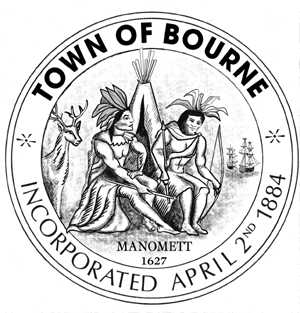 